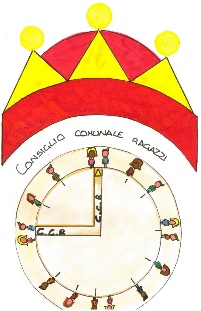 VERBALE DI DELIBERAZIONE DEL CONSIGLIO COMUNALE DEI  RAGAZZIOGGETTO: APPROVAZIONE NUOVE PROPOSTE PER L’ANNO 2021L’anno DUEMILAVENTI  addì  DICIASSETTE  del mese di  DICEMBRE  alle ore  14,15   in modalità telematica attraverso la piattaforma TEASMS DI OFFICE 365, si è riunito il Consiglio Comunale del Ragazzi, convocato con avvisi nei modi e termini di legge ed in PRIMA convocazione.Risultano presenti ed assenti i seguenti Consiglieri:						           PRESENTI 	           ASSENTIANDREOLETTI ANNA				SI			     		STURARO AMBRA				SI			     SAVOLDELLI ALESSANDRO			SIBANI ANNA								SI     PEZZOLI ELISA					SI		BALDUZZI MATTIA				SIZORZI MARCO					SI			     	BASSANELLI NICOLE				SI			     DE PASCALIS MICHAEL				SI				GUIZZETTI FILIPPO				SI			CABRINI JACOPO				SI			     LEGRENZI ANNA				SIMASSERINI LORENZO							SI     FROSIO ALESSIA				SI			     SAVOLDELLI LUCA				SI			     TOTALE				13			2Partecipano alla seduta il Segretario Signor:  Karis Borlini	Il Presidente Sig. ANDREOLETTI ANNA, in qualità di SINDACO del Consiglio Comunale dei Ragazzi , dichiarata aperta la seduta per aver constatato il  numero  legale  degli intervenuti,  passa alla trattazione dell’argomento di cui in oggetto.Condivisione idee per il giornalino scolasticoSi propone di creare un inserto per il giornalino di gennaio, per raccogliere i lavori delle classi relativi alla Giornata della Memoria. Ogni classe sceglie un film o un libro/poesia e scrive un articolo o propone una riflessione/ crea un elaborato.Presentazione del libro Italiani o italieniLa professoressa Borlini presenta il libro Italiani e italieni di Roberto Alborghetti, in cui si riflette sui principi fondamentali della Costituzione. Ogni classe sceglie un articolo e realizza un lavoro, che potrebbe essere un video, da condividere con le altre classi per il 25 aprile.Gli articoli vengono così assegnati:Le altre classi informeranno successivamente circa l’articolo scelto.Proposte per l’anno scolasticoDiverse classi non hanno l’orologio o non è funzionante: in proposito si chiede di sistemarli.Alle classi 1C e 1D manca il telecomando della LIM.Federico Dolci propone di condividere i problemi delle classi e la professoressa Borlini individua come canale delle comunicazioni il Team del CCR.Si propone l’acquisto dei pennarelli per le lavagne bianche, dato che spesso non sono funzionanti.Non essendosi svolto l’insediamento ufficiale, nella prossima seduta il Sindaco indicherà i nomi degli assessori per Bilancio, Scuola, Ambiente, Solidarietà, Sport.Il professor Gaia ricorda che il CCR può fare proposte anche per il Consiglio dei grandi, quindi al Comune, per dare voce alle esigenze dei ragazzi.Si comunica, in merito a questa collaborazione, la proposta del Sindaco e dell’Assessore del Comune di condividere una modalità per fare gli auguri per le feste ai Cittadini di Clusone e ai ragazzi della scuola.Si rimanda all’incontro di gennaio la definizione del video per la Costituzione.	Il presente verbale viene così sottoscritto		IL PRESIDENTE					      IL SEGRETARIO________________________________________________________________________________CERTIFICATO DI PUBBLICAZIONE	Certifico che copia di questa deliberazione, ai sensi dell’art. 124, 1° comma, del D.Lgs. n.267 del 18.08.2000 viene pubblicata all'Albo Pretorio di questo Comune per 15 giorni consecutivi a partire dal							     	      IL SEGRETARIOlì				    				__________________________________________________________________________________CERTIFICATO DI ESECUTIVITA’	La presente deliberazione, trascorsi 10 giorni dalla su indicata data di inizio pubblicazione, ai sensi dell’art.134, 3° comma, del D.Lgs. n.267/2000, è divenuta esecutiva il							 	      IL SEGRETARIOlì						 			__________________________________________________________________________________IMMEDIATA ESECUTIVITA'	La presente deliberazione, è stata dichiarata immediatamente eseguibile, ai sensi dell’art.134, comma 4 del D.Lgs. n. 267 del 18.8.2000							   	     IL SEGRETARIOlì									Introduzione2DArt. 12AArt. 21CArt. 31BArt. 4Art. 53CArt. 6Art. 7Art. 8Art. 92BArt. 103AArt. 11Art. 123B